               31st January 2019PUBLIC NOTIFICATIONInviting Opposition/Objection for Registration of Copyright & Related Rights WorksThis is to inform the general public and all interested parties that the Department of Intellectual Property (DoIP), MoEA has received an application for the voluntary deposit and registration of their copyright and related rights from the following author/owner: Details of the Application:Name of Author(s):             Ms. Yangchen Dolkar DorjiName of Owner(s):	Ms. Yangchen Dolkar DorjiTitle of the Work: 	NANG GI TAAM – A Private MatterCategory of the Work:	Dramatic worksDescription of the Work: 	25 minutes documentary on domestic violence for the purpose of sensitization and advocacy. Five characters enactments with interviews from 10 individuals from various agencies, including NCWC, RENEW, RBP and JDWRH.  The DoIP would like to invite through this notification, opposition/objection to the application for registration of the above work. The opposition/objection should be filed with the DoIP within one (1) month from the date of publication of this notification. If there are no oppositions/objections filed within the stipulated time length, the application will be accepted for registration and accordingly issue a certificate of registration thereafter.For further details, please contact the Copyright Division, DoIP, MoEA at telephone no.: 335233 or email: kuengadorji@moea.gov.bt or twangmo@moea.gov.bt 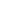 